S M L O U V A    O    D Í L Ouzavřená podle § 2586 a násl. zákona č. 89/2012 Sb., občanský zákoník,ve znění pozdějších předpisů (dále jen „smlouva“)I.Smluvní stranyČeská republika – Vězeňská služba ČRse sídlem Soudní 1672/1a, 140 67 Praha 4,za níž jedná na základě pověření generálního ředitele č. j.: VS-89015-3/ČJ-2016-800020-SP ze dne 1. 9. 2016, Vrchní rada, plk. Mgr. Lenka Smutná, ředitelka Věznice Znojmoadresa pro doručování: Věznice Znojmo, Dyjská 4, 669 02 ZnojmoIČO:	 00212423DIČ: 	 CZ00212423Při výkonu působnosti v oblasti veřejné správy se VS ČR nepovažuje dle Zák. č. 235/2004 Sb. za osobu povinnou k DPHbankovní spojení: ČNB Brnočíslo účtu: 7032881/0710	        				(dále jen „objednatel“)a..........................(doplní uchazeč)[je-li zhotovitelem fyzická osoba – podnikatel]-  jméno a příjmení  v úřední podobě, místo podnikání, bydliště-  obchodní firma podle podoby v povolení k podnikání)-  IČO, u plátců DPH DIČzapsaný v obchodním rejstříku vedeném Krajským soudem v (Městským soudem v Praze) ...., oddíl...., vložka..... nebo poznámka, fyzická osoba podnikající podle živnostenského zákona nezapsaná v obchodním rejstříku, živnostenský list)[je-li zhotovitelem právnická osoba] - obchodní firma, včetně označení právní formy společnosti (např. “a.s.”,“spol. s r.o.“, „s.r.o.“), jak je zapsána v obchodním rejstříku,  - se sídlem ............ - zapsaný v obchodním rejstříku vedeném Krajským soudem v (Městským soudem v Praze) ....,  oddíl...., vložka..... - za nížjedná ( jména a příjmení osob, které jsou oprávněny podepsat smlouvu podle výpisu z obchodního rejstříku, ne staršího než 90 dnů, případně jiného úředně ověřeného dokladu), osoba oprávněná k samostatnému jednání za společnost (osoby oprávněné ke společnému jednání za společnost)nebozastoupená ......... na základě plné moci ze dne ........ - IČO: - DIČ: - bankovní spojení: (dále jen „zhotovitel“)uzavřeli níže uvedeného dne, měsíce a roku, na základě podkladů dále uvedených v článku II tuto smlouvu o dílo (dále též jen „smlouva“).                                                                       II.Závazné podklady pro uzavření smlouvyZávaznými podklady pro uzavření této smlouvy (dále jen „Závazné podklady“) se rozumí:výzva objednatele k podání nabídky na zakázku malého rozsahu ze dne …………….. (doplní uchazeč) včetně zadávací dokumentace,nabídka zhotovitele ze dne …………………… (doplní uchazeč),harmonogram provádění díla ze dne……………………..(doplní uchazeč).Zhotovitel podpisem této Smlouvy potvrzuje, že převzal od objednatele všechny výše uvedené Závazné poklady, že se seznámil s jejich obsahem a že vůči obsahu a podobě těchto podkladů nemá žádné výhrady.III.Předmět SmlouvyPředmětem této Smlouvy je provedení díla spočívajícího v rekonstrukci dvou kotelen Znojmo – kotelna autodoprava a věžička (dále jen „dílo“) dle zpracované nabídky specifikované v čl. II. 1. této Smlouvy.Místo provádění díla je Věznice Znojmo na pozemku p. č. 780/1 a p. č. 780/3 v k. ú. Znojmo - město. Rozsah díla a jeho kvalita jsou specifikovány v nabídce, která je nedílnou součástí této Smlouvy (viz příloha č. 1).Součástí díla jsou i další činnosti zhotovitele spojené s realizací stavby, a to konkrétně: bourací práce, uložení stavební suti a odpadu na veřejnou skládku, včetně dopravy, vybudování, udržování a odklizení zařízení staveniště, zajištění staveniště, dokumentace skutečného provedení a provedení potřebných zkoušek, atestů a revizí podle technických noremZhotovitel se zavazuje provést dílo s odbornou péčí, na vlastní náklady a nebezpečí tak, aby dílo svou kvalitou i rozsahem odpovídalo účelu Smlouvy, zejména z hlediska uživatelských a provozních potřeb objednatele. Zhotovitel se zavazuje provést dílo v souladu:s touto Smlouvou v rozsahu všech jejich příloh, se všemi Závaznými podklady, s technickými normami (zejména ČSN a ČSN EN), normami oznámenými ve Věstníku Úřadu pro technickou normalizaci, metrologii a státní zkušebnictví (včetně pravidel uvedených v takových normách jako doporučující), s jinými obvykle profesně užívanými normami, předpisy a zásadami,s obecně závaznými právními předpisy a se závaznými podmínkami stanovenými pro provedení díla objednatelem v podmínkách obsažených ve Vyhlášení veřejné soutěže.Zhotovitel se zavazuje objednateli předat dílo způsobilé sloužit svému účelu plynoucímu z této Smlouvy, jinak účelu obvyklému, a převést na objednatele vlastnické právo k předmětu díla.Objednatel se zavazuje dílo převzít a uhradit jeho cenu. Práce nad rámec rozsahu díla, vymezeného v článku III. Smlouvy, které budou nezbytné k řádnému dokončení díla, funkčnosti provozu nebo respektování závazných pokynů schvalovacích orgánů (závazných povolení, např. stavebních povolení, kolaudačních rozhodnutí apod.), se zhotovitel zavazuje provést pouze na základě výslovného souhlasu objednatele.IV.Čas plněníDobou provádění díla se rozumí doba od zahájení prací zhotovitelem, nejpozději však od posledního dne, kdy je zhotovitel dle této Smlouvy povinen práce zahájit, až do úplného dokončení a protokolárního předání díla objednateli včetně odstranění případných vad a nedodělků, vyklizení staveniště.Zhotovitel se zavazuje provést dílo vymezené v čl. III. této Smlouvy nejpozději 
do 30. 11. 2018.Objednatel se zavazuje předat zhotoviteli staveniště do pěti kalendářních dnů od podpisu Smlouvy. Zhotovitel je povinen zahájit práce nejpozději do pěti kalendářních dnů ode dne předání staveniště objednatelem. Zhotovitel ukončí práce a dodávky dle této Smlouvy a předá dílo objednateli nejpozději do 30. 11. 2018.Bude-li objednatelem dán příkaz k dočasnému zastavení prací na díle (dále jen „sistace díla“) z důvodu překážek vzniklých na straně objednatele, je zhotovitel povinen tento příkaz uposlechnout, bez zbytečného odkladu přerušit provádění díla a při provádění zabezpečovacích prací na stavbě postupovat s odbornou péčí a dle příkazů objednatele tak, aby nemohlo dojít k poškození či znehodnocení díla. Objednatel má právo vydat příkaz k zastavení nebo přerušení prací na nezbytně nutnou dobu v kterékoliv fázi výstavby. V době trvání sistace díla neběží lhůty ke splnění povinností zhotovitele vyplývající z této Smlouvy. O dobu, po kterou bude trvat sistace díla, se prodlužuje doba stanovená v čl. IV. 2 Smlouvy, prodloužení díla bude upraveno písemným dodatkem ke smlouvě. Přeruší-li zhotovitel provádění díla z důvodu takové neodvratitelné události, kterou při uzavírání Smlouvy nemohl předvídat, a jež mu brání, aby splnil své smluvní povinnosti (vyšší moc), jako např. válka, živelné katastrofy, generální stávky apod., prodlužuje se o dobu, po kterou taková událost brání zhotoviteli v dalším provádění díla, doba stanovená v čl. IV. 2 Smlouvy. Za okolnosti vyšší moci se naproti tomu nepovažují zpoždění dodávek subdodavatelů, výpadky médií apod. Zhotovitel je povinen neprodleně, nejpozději však do dvou (2) kalendářních dnů, objednatele vyrozumět o vzniku okolností vyšší moci a takovou zprávu ihned písemně potvrdit. V případě, že stav vyšší moci bude trvat déle než tři (3) měsíce, má kterákoli ze smluvních stran právo odstoupit od Smlouvy.Objednatel je oprávněn písemným příkazem adresovaným zhotoviteli změnit termín zahájení prací uvedených v čl. IV. 2. této Smlouvy na pozdější termín (max. však o 1 měsíc od uvedeného termínu). Závazný harmonogram provádění díla tvoří nedílnou součást této Smlouvy (viz příloha č. 3)V.Cena dílaCena díla, uvedeného v čl. III. 1 této Smlouvy byla dohodnuta v celkové výši ……………(doplní uchazeč) Kč, (slovy ……………………….(doplní uchazeč) korun českých), včetně DPH. Tato cena je stanovena jako cena nejvýše přípustná a nepřekročitelná, vycházející z nabídkové ceny zhotovitele, je platná po celou dobu realizace díla, a to i po případném prodloužení termínu dokončení realizace díla z důvodů ležících na straně objednatele (např. odsunutí termínu zahájení, finanční zdroje v průběhu realizace apod.). Rozpis ceny v Kč:cena bez DPH ……………(doplní uchazeč) Kč, (slovy ……………(doplní uchazeč)  korun českých)DPH ……………(doplní uchazeč) Kč,(slovy ……………(doplní uchazeč) korun českých)celková cena vč. DPH ……………(doplní uchazeč) Kč (……………(doplní uchazeč) koru českých)Zhotovitel prohlašuje, že celková cena zahrnuje veškeré náklady zhotovitele spojené s realizací jednotlivých částí díla a díla jako celku. Mimo jiné zhotovitel přebírá také veškeré povinnosti plynoucí v souvislosti s plněním Smlouvy ze zákona č. 185/2001 Sb., o odpadech a o změně některých dalších zákonů, ve znění pozdějších předpisů (zejména odvoz a řádná likvidace odpadu), přičemž náklady spojené s plněním těchto povinností jsou zahrnuty v ceně díla. Součástí ceny díla jsou také:poplatky za uložení stavební suti a odpadu na veřejnou skládku, včetně dopravy,náklady na vybudování, udržování a odklizení zařízení staveniště,střežení staveniště.Oceněný soupis prací a dodávek dle výkazu výměr tvoří přílohu Smlouvy a její nedílnou součástí (viz příloha č. 1).Drobná změna a upřesnění díla, která nemá vliv na cenu, termín plnění ani výsledné užitné vlastnosti díla, může být potvrzena pověřeným pracovníkem objednatele písemným zápisem. Dojde-li v průběhu provádění díla ke změně výše příslušné sazby DPH či jiných poplatků stanovených obecně závaznými předpisy, bude účtována DPH k příslušným zdanitelným plněním či jiné poplatky ve výši stanovené novou právní úpravou a cena díla bude upravena písemným dodatkem k této Smlouvě.Případná potřeba rozšíření rozsahu díla (vícepráce) bude řešena v souladu s právními předpisy upravujícími zadávání veřejných zakázek. Pokud v takovém případě objednatel vyzve zhotovitele k podání nabídky na provedení víceprací, je zhotovitel povinen nabídnout tyto vícepráce za ceny obdobné cenám uvedeným v této Smlouvě a v Závazných podkladech. Pokud charakter víceprací nebude možné ocenit za použití položek, jež jsou uvedené ve Smlouvě či v Závazných podkladech, je zhotovitel povinen vycházet z cen obvyklých v čase a místě pro dané práce a dodávky. V případě, že postupem v souladu s právními předpisy upravujícími zadávání veřejných zakázek bude pro provedení vícepráce vybrán zhotovitel, bude uzavřen písemný dodatek k této smlouvě.VI.Platební podmínkyObjednatel neposkytuje pro realizaci díla zálohy a ani jedna smluvní strana neposkytne druhé smluvní straně závdavek.Smluvní strany výslovně prohlašují, že ustanovení § 2611 OZ se nepoužije. Tím není dotčeno ustanovení čl. VI. 4. Smlouvy.Úhrada ceny díla bude prováděna v české měněna základě jediné faktury. Přílohou faktury bude objednatelem odsouhlasený a oboustranně podepsaný soupis provedených prací a dodávek, včetně výměrů odsouhlasených odsouhlasený a podepsaný zástupcem objednatele - oprávněnou osobou z čl. VIII. Odsouhlasený a podepsaný soupis provedených prací slouží jako podklad pro zpracování faktury za provedené práce. Objednatel není povinen fakturu odsouhlasit, jestliže je zhotovitel v prodlení s dílčími termíny sjednanými v harmonogramu nebo má dílo či jeho dílčí provedení vady či nedodělky. Faktura vystavená zhotovitelem musí mít náležitosti obsažené v § 11 zák. č. 563/1991 Sb., o účetnictví, ve znění pozdějších předpisů, § 435 zák. č. 89/2012 Sb., občanský zákoník a § 29 zák. č. 235/2004 Sb., o dani z přidané hodnoty, ve znění pozdějších předpisů (pokud je zhotovitel plátcem DPH), § 435 OZ, potvrzený soupis skutečně provedených prací a smlouvou stanovené náležitosti. Splatnost faktury je stanovena v délce 60 kalendářních dnů od doručení objednateli. Povinnost úhrady je splněna okamžikem odepsání z účtu vedeného u peněžního ústavu. Pokud faktura nemá sjednané náležitosti, objednatel je oprávněn ji do 30 kalendářních dnů vrátit zhotoviteli a nová lhůta splatnosti počíná běžet až okamžikem doručení nové, opravené faktury objednateli.Náležitosti faktury:Odběratel: Vězeňská služba České republiky		   	  Soudní 1672/1a		   	  140 67 Praha 4 – Nusle		      	  IČO: 00212423Konečný příjemce: Věznice Znojmo			    	    Dyjská 586/4			      	    669 02 ZnojmoSoučasně je nezbytné pro rychlé zpracování a dodržení termínu splatnosti faktur zasílat tyto faktury na adresu konečného příjemce, tedy:Věznice ZnojmoDyjská 586/4669 02 ZnojmoV případě zasílání prostřednictvím e-podatelny taktéž vyznačit koncového příjemce.Zhotovitel není oprávněn třetí osobě postoupit jakékoliv pohledávky za objednatelem.VII.Další povinnosti objednatele a zhotoviteleObjednavatel zabezpečí vydání souhlasu s provedením stavby a předá je zhotoviteli nejpozději v den předání staveniště.Objednatel zabezpečí předání staveniště. O předání a převzetí staveniště a jeho stavu bude sepsán písemný protokol.Objednatel proškolí zástupce zhotovitele z předpisů BOZP a PO, které se vztahují k místu realizace díla a umožní vstup do objektu za podmínek dodržování mlčenlivosti o všech skutečnostech, o kterých se pracovníci zhotovitele dozví.Zhotovitel se zavazuje během zhotovování díla i po jeho předání objednateli, zachovávat mlčenlivost o všech skutečnostech, o kterých se dozví od objednatele v souvislosti se zhotovením díla. Zhotovitel odpovídá za porušení mlčenlivosti svými zaměstnanci, jakož i třetími osobami, které se na provádění díla podílejí.Objednatel umožní zaměstnancům zhotovitele přístup k místu, kde se dílo provádí, pokud tito zaměstnanci mohou předložit platný doklad totožnosti některého ze státu Evropské Unie nebo státu, se kterým má Česká republika dohodu o vzájemném styku na základě občanských průkazů nebo platný cestovní pas u státních příslušníků ostatních států a splňují jinak podmínky pro pobyt ve střeženém prostoru. Objednatel před zahájením realizace díla předá zhotoviteli pokyny k povinnostem osob vstupujících do prostor věznice a pohybujících se ve střeženém prostoru (příloha č. 2). Zhotoviteli bude umožněno vykonávat práce v areálu objednatele v pracovních dnech od 7,00 do 19,00hod. Zhotovitel si je vědom zvláštního charakteru provádění díla.Zhotovitel je povinen udržovat na předaném pracovišti pořádek a čistotu a odstraňovat odpady a nečistoty vzniklé prováděním díla.Zhotovitel bude respektovat a zabezpečí splnění podmínek stanovených správními orgány objednateli (zejména ve stavebních povoleních a dalších rozhodnutích pro stavbu) a uhradí případné sankce za neplnění těchto podmínek zaviněné zhotovitelem.Zhotovitel je povinen před předáním díla zaškolit osoby určené objednatelem v obsluze a údržbě technických nebo jiných zařízení či přístrojů tak, aby je takto zaškolené osoby mohly provozovat.Dodávky energii a vody pro výstavbu budou zajištěny z odběrních míst, které zajistí objednatel.Zhotovitel zajistí na stavbě dodržování bezpečnostních a protipožárních předpisů a zajistí proškolení všech pracovníků provádějících stavbu z těchto předpisů. Dále se zavazuje k dodržování obecně platných právních předpisů, zejména hygienických, týkajících se likvidace odpadů, ochrany životního prostředí a ochrany vod před ropnými látkami.Zhotovitel tímto čestně prohlašuje, že ke dni podpisu této Smlouvy a při její budoucí realizaci neumožňuje a neumožní výkon nelegální práce dle § 5, písmena e), ve smyslu zákona č. 435/2004 Sb., o zaměstnanosti, ve znění pozdějších předpisů. Zhotovitel dále prohlašuje, že si před uzavřením Smlouvy ověřil a v průběhu plnění Smlouvy bude ověřovat dodržování tohoto zákonného ustanovení i svými přímými subdodavateli nebo subdodavateli jím sjednanými prostřednictvím jiné osoby, kteří se spolu s ním podílejí nebo budou podílet na realizaci plnění dle této Smlouvy. Objednatel je oprávněn si kdykoli vyžádat doklady osvědčující výše uvedené. Porušení tohoto ustanovení ze strany zhotovitele nebo ze strany kteréhokoli z jeho subdodavatelů, je podstatným porušením Smlouvy a je důvodem pro odstoupení od Smlouvy ze strany objednatele. Tím nejsou dotčena další práva objednatele, zejména na náhradu škody.Další povinnosti zhotovitele:zhotovitel bude jednat tak, aby zajistil dodávky materiálu a služeb pro objednatele za optimálních kvalitativních podmínek, zhotovitel nese v plném rozsahu zodpovědnost za vlastní řízení postupu prací, za sledování dodržování předpisů o bezpečnosti práce, ochraně zdraví při práci a zachování pořádku na staveništi,vedoucí realizačního týmu zhotovitele nebo jiná zhotovitelem pověřená odborná osoba musí být jako zástupce zhotovitele po dobu provádění prací, montáží a zkoušek díla přítomna v místě stavby a musí být vybavena všemi pravomocemi jednat jménem zhotovitele a přijímat oznámení objednatele,veškeré práce na díle budou prováděny za provozu objednatele; zhotovitel nesmí při plnění povinností dle této smlouvy omezit provoz objednatele,zhotovitel je povinen označit pracovní oděvy svých zaměstnanců vlastním logem a zabezpečit označení pracovních oděvů zaměstnanců subdodavatelů logem příslušného subdodavatele,zhotovitel se zavazuje, že zaplatí ve splatnosti oprávněné faktury subdodavatelů, které zhotovitel pro provedení díla využil,zhotovitel nesmí bez předchozího písemného souhlasu objednatele nakládat s jeho majetkem ani povolit takové nakládání s  majetkem, který má objednatel ve svém držení, úschově či pod svou kontrolou,zhotovitel bude řádně nakládat a pečovat o zařízení a stroje převzaté od objednatele po dobu jejich užívání,zhotovitel zajišťuje dopravu, vykládku a skladování v místě stavby na své náklady,zhotovitel se zavazuje, že bude respektovat pravidla bezpečnosti práce, požární ochrany a ostatní pravidla platná v areálu objednatele,zhotovitel je povinen označit stavbu a staveniště ve smyslu platných směrnic objednatele,zhotovitel je povinen umožnit pověřeným zástupcům objednatele a příslušným veřejnoprávním orgánům provádět inspekci na stavbě z hlediska bezpečnosti práce, kvality, dodržování technické dokumentace, harmonogramu prací a udržování pořádku na převzatém staveništi.VIII.Oprávněné osobyMimo osoby uvedené v čl. I Smlouvy jsou oprávněni objednatele zastupovat:ve věcech ekonomických: Ing. Ludmila Fendrichová, tel.: 515 212 105, email: lfendrichova@vez.zno.justice.cz   ve věcech technických, včetně kontroly provádění prací, převzetí díla, odsouhlasení faktur: Ing. Ludmila Fendrichová, tel.: 515 212 105, email: lfendrichova@vez.zno.justice.cz, Bc. Josef Veleba, tel: 515 212 260, email: jveleba@vez.zno.justice.cz.Mimo osoby uvedené v čl. I Smlouvy jsou oprávněni zhotovitele zastupovat: bez omezení rozsahu včetně předání díla: ……………(doplní uchazeč), tel: ……………(doplní uchazeč), email: ……………(doplní uchazeč)ve věcech technických, včetně vedení stavby, provádění stavebního dozoru zhotovitele, denních záznamů do stavebního deníku, přejímání závazků vyplývajících z přejímacího řízení, přijímání uplatňovaných práv z odpovědnosti za vady a nedodělky: ……………(doplní uchazeč) tel: ……………(doplní uchazeč), email: ……………(doplní uchazeč)zhotovitel dle svého uvážení doplní případně i další osoby.Změna pověřených pracovníků nebo rozsahu jejich oprávnění bude provedena písemným dodatkem k této Smlouvě.IX.Stavební deníkZhotovitel je povinen vést stavební deník v rozsahu a způsobem stanoveným ve vyhlášce Ministerstva pro místní rozvoj č. 499/2006 Sb., o dokumentaci staveb, kterou se provádějí některá ustanovení stavebního zákona.Zhotovitel je povinen vést stavební deník ode dne, kdy byly zahájeny práce na staveništi o pracích, které provádí sám nebo jeho dodavatelé. Zhotovitel je povinen provádět zápisy do stavebního deníku čitelně a přehledně každý kalendářní den a nenechávat při těchto zápisech volná místa. Veškeré zápisy ve stavebním deníku je zhotovitel povinen provádět v den, ke kterému se příslušný zápis vztahuje. Zhotovitel je povinen zajistit trvalou přístupnost stavebního deníku na staveništi. Povinnost vést stavební deník končí dnem, kdy se odstraní stavební vady a nedodělky podle kolaudačního rozhodnutí.V samostatném stavebním deníku budou dokumentovány vícepráce, neprovedené práce, provedené zkoušky, atesty a doklady pořízené v průběhu provádění díla.Vícepráce nebo neprovedené práce budou zapisovány do stavebního deníku formou výpisu měrných jednotek po jejich předchozím odsouhlasení technickým dozorem investora a autorským dozorem.Jestliže zhotovitel s provedeným zápisem nesouhlasí, je povinen svoje vyjádření k zápisu připojit nejpozději do tří pracovních dnů. V opačném případě se má za to, že s obsahem takového zápisu souhlasí. Stejné pravidlo platí pro případ, že objednatel nesouhlasí se záznamem zhotovitele.X.Technický dozor objednateleVýkon technického dozoru bude prováděn v souladu s ustanoveními zákona č. 183/2006 Sb., o územním plánování a stavebním řádu (stavební zákon), ve znění pozdějších předpisů.Objednatel je oprávněn vykonávat na stavbě technický dozor a v jeho průběhu sledovat, zda práce jsou prováděny podle projektu stavby, podle smluvených podmínek, technických norem, právních předpisů a v souladu s rozhodnutími veřejnoprávních orgánů. Na nedostatky zjištěné v průběhu prací upozorní písemným zápisem zhotovitele.XI.Způsob provedení díla, vlastnické právo ke zhotovovanému dílu, škody vzniklé prováděním dílaZhotovitel je povinen vybudovat zařízení staveniště a deponie materiálu tak, aby jejich vybudováním nevznikly žádné škody a po ukončení stavby uvést stanoviště do původního stavu předepsaného projektovou dokumentací.Vlastnické právo k realizovanému dílu přechází ze zhotovitele na objednatele okamžikem protokolárního převzetí díla objednatelem. Vlastnictví k movitým věcem použitým ke zhotovení díla, které se zabudováním stanou součástí nemovité věci ve vlastnictví objednatele, však nabývá objednatel okamžikem zabudování do příslušné nemovité věci.Nebezpečí škody na stavbě a na jiných věcech, jež má zhotovitel povinnost předat objednateli podle této smlouvy, nese zhotovitel ode dne převzetí staveniště. Nebezpečí škody na stavbě (tedy včetně budovy a dalších nemovitostí, jež tvoří součást stavby, a včetně věcí, jimiž mají být v souladu se smlouvou vybaveny tyto nemovitosti, ačkoli se tyto věci nestanou zabudováním součástí předmětných nemovitostí) přechází na objednatele potvrzením zápisu o předání a převzetí díla oběma smluvními stranami. Nebezpečí škody na jiných věcech, jež má zhotovitel povinnost předat objednateli podle této Smlouvy, přechází na objednatele okamžikem jejich protokolárního předání objednateli.Zhotovitel odpovídá za škody způsobené při provádění stavby na zařízeních uložených pod povrchem staveniště, pokud jsou uvedena v zápise o předání a převzetí staveniště nebo jsou obsažena v projektu stavby, nebo byl-li zhotovitel na jejich existenci jakýmkoliv písemným způsobem upozorněn. Zhotovitel je povinen vyzvat písemně objednatele nejméně tři pracovní dny předem k prověření prací a konstrukcí, které budou v dalším pracovním postupu zakryty anebo se stanou nepřístupnými, takže nebude možno zjistit jejich rozsah nebo kvalitu. Nedostaví-li se objednatel ve stanovené lhůtě k prověření prací, ačkoliv k tomu byl řádně vyzván, je zhotovitel oprávněn pokračovat v provádění prací i bez tohoto prověření. Náklady případně vyžádaného dodatečného odkrytí zakrytých prací a konstrukcí hradí:v případě neprokázání vadného provedení objednatel,v případě prokázání vadného provedení zhotovitel.Nevyzve-li zhotovitel objednatele k prověření zakrývaných prací a konstrukcí a při jejich kontrole objednatelem budou tyto nepřístupné, hradí náklady na jejich dodatečné odkrytí zhotovitel, a to i v případě, že tyto práce nebyly provedeny vadně.Zhotovitel pojistí svým jménem a na své náklady vlastní stavební práce, které jsou předmětem Smlouvy, zařízení a majetek, tvoří zařízení staveniště, a to včetně pojištění proti živelným pohromám, vlastní dodávky po dobu jejich dopravy, sebe ve smyslu odpovědnosti vůči třetím osobám nebo jejich majetku a své pracovníky pro případ své povinnosti nahradit újmu při pracovním úrazu nebo nemoci z povolání. Výše pojistného se bude rovnat minimálně výši nabídkové ceny dle čl. V.1 této Smlouvy.Objednatel kontroluje provádění prací podle nabídky (projektu stavby) a zhotovitel je povinen umožnit objednateli přístup na všechna pracoviště zhotovitele, kde jsou zpracovány nebo uskladněny dodávky pro stavbu. Při provádění kontroly má objednatel právo učinit opatření podle § 2593 OZ.Změny materiálů a způsobu provádění díla stanovených projektem stavby musí být předem písemně odsouhlaseny objednatelem.Materiály a stavební dílce, které neodpovídají Smlouvě nebo zkouškám, musí být z nařízení objednatele ze staveniště odstraněny v požadované lhůtě. Nestane-li se tak, může jejich odstranění na náklad zhotovitele zajistit objednatel.Vstup na staveniště (pracoviště) je povolen pouze oprávněným osobám uvedených v čl. VIII. této Smlouvy a příslušným orgánům státní správy. Ostatním osobám je vstup na staveniště povolen jen se souhlasem odpovědného pracovníka zhotovitele i objednatele, uvedeného v čl. VIII. této Smlouvy.XII.Předání a převzetí dílaO předání a převzetí stavby (dále také jen „přejímací řízení“) vyhotoví zhotovitel samostatný zápis, který obě smluvní strany podepíší. Tento zápis je zhotovitel povinen vyhotovit v rozsahu a členění předem odsouhlaseném objednatelem. Výzvu k předání a převzetí stavby je zhotovitel povinen doručit objednateli nejpozději deset pracovních dní před navrženým termínem přejímacího řízení uvedeným ve výzvě. Ve výzvě k přejímacímu řízení zhotovitel prohlásí, že splnil veškeré podmínky stanovené Smlouvou a Závaznými podklady. Objednatel není povinen se k přejímacímu řízení v uvedený termín dostavit, pokud zhotovitel stanovené podmínky nesplnil; tuto skutečnost, s uvedením důvodu, objednatel do termínu přejímacího řízení písemně oznámí zhotoviteli.Zhotovitel je oprávněn objednatele vyzvat k převzetí stavby doručením písemné výzvy objednateli, pokud:dílo nemá žádné faktické vady, bylo řádně provedeno a úplně dokončeno v souladu se závaznými podklady stavby a příkazy objednatele vydanými v souladu s touto Smlouvou;zhotovitel splnil veškeré povinnosti vyplývající z této Smlouvy, zejména objednateli předal dokumenty vztahující se k dílu, úspěšně provedl zkoušky, měření a revize; dílo nemá žádné právní vady a v souvislosti s ním nejsou vedeny žádné právní spory, které by mohly zpochybnit nebo omezit vlastnictví nebo jiná práva objednatele k dílu.Zhotovitel zajistí doklady nezbytné pro provedení přejímacího řízení, zejména:dokumentaci skutečného provedení stavby,seznam strojů a zařízení, které jsou součástí odevzdané dodávky,jejich atesty, pasporty a návody k obsluze v českém jazyce,zápisy o osvědčení o provedených zkouškách použitých materiálů,zápisy o provedení prací a konstrukcí zakrytých v průběhu prací,zápisy o kompletním vyzkoušení smontovaného zařízení a dodávek,stavební deník(y),doklady o odzkoušení technologických zařízení.Pokud jsou splněny všechny podmínky pro podání výzvy k převzetí stavby, dílo bylo objednatelem zkontrolováno, nemá faktické ani právní vady, je provedeno řádně a včas, potvrdí objednatel a zhotovitel zápis o předání a převzetí díla. V zápise bude uvedeno zejména:hodnocení prací, zejména jejich jakostí,prohlášení objednatele, že předávné dílo nebo jeho část přejímá,soupis zjištěných vad a nedodělků a dohodnuté lhůty k jejich bezplatnému odstranění, způsobu odstranění, popř. sleva z ceny díla,dohodou o jiných právech z odpovědnosti za vady (prodloužení záruční lhůty).Sepsání a podpis zápisu o předání a převzetí stavby nemá vliv na odpovědnost zhotovitele za vady plnění.Objednatel splní svůj závazek převzít dílo podepsáním zápisu o předání a převzetí díla.Nedokončené dílo nebo jeho část není objednatel povinen převzít. Objednatel rovněž není povinen dílo převzít, pokud bude vykazovat vady nebo nedodělky bránící jeho užívání, nebo bude mít větší množství vad nebo nedodělků nebránících však užívání. Ustanovení 
§ 2628 OZ se nepoužije.Objednatel není oprávněn odmítnout převzetí díla pro vadu, která má původ výlučně v podkladech, které sám předal. Zhotovitel je však povinen za úplatu tyto vady odstranit v dohodnutém termínu. Toto ustanovení neplatí, jestliže zhotovitel při předání věci věděl nebo vědět musel o vadách podkladů a na tyto neupozornil, nebo pokud zhotovitel sám poskytl nesprávné údaje, na jejichž základě byly zpracovány objednatelem podklady.Zhotovitel zabezpečí k přejímacímu řízení zejména:účast svého zástupce oprávněného přebírat závazky z tohoto řízení vyplývající,účast zástupců svých dodavatelů, je-li k řádnému odevzdání a převzetí nutná.Účastníci se mohou dohodnout na samostatném odevzdání a převzetí jen takových dokončených prací a dodávek nebo jejich částí, které jsou schopny samostatného užívání.XIII.Záruka za jakost, odpovědnost za vadyZhotovitel poskytuje objednateli až do uplynutí záruční doby záruku za jakost díla, tedy přejímá závazek, že dílo bude v průběhu příslušných záručních dob odpovídat výsledku určenému v této Smlouvě, že nedojde ke zhoršení parametrů, standardů a jakosti stanovených předanou dokumentací. Záruční doby za jakost díla, za správnou technickou konstrukci, za kvalitu použitých materiálů, a stejně tak i za odborné provedení, které zaručuje správnou funkci a výkon dodaného díla v délce ……………(doplní uchazeč) měsíců, začínají běžet ode dne podpisu zápisu o předání a převzetí zkolaudované stavby. V případě opravy nebo výměny vadných dílů zařízení se prodlužuje záruční doba o dobu, po kterou se předmětné části zařízení v důsledku zjištěného nedostatku nemohly provozovat. V případě, že se pro nedostatky jednotlivých dílů nemohly provozovat další části zařízení nebo celkové zařízení, pak platí prodloužení záruky i pro tyto další části zařízení nebo pro celkové zařízení. Pro vyměněné nebo nově dodané díly poskytne zhotovitel záruku v původním rozsahu dle tohoto odstavce, která začne platit ode dne výměny nebo odstranění reklamované vady.V případě, že se v záruční lhůtě vyskytne vada díla, má objednatel právo na její bezplatné odstranění. V protokolu o nahlášení vady smluvní strany potvrdí lhůtu pro odstranění vady a rovněž den, kdy je vada skutečně odstraněna. Bez ohledu na to, zda je vzniklou vadou smlouva porušena podstatným nebo nepodstatným způsobem, má objednatel v protokolu o nahlášení vady dle svého uvážení právo požadovat:odstranění vad dodáním náhradního plnění nebo požadovat dodání chybějící části díla,odstranění vad opravou vadné části díla, jestliže vady jsou opravitelné, nebopřiměřenou slevu z ceny díla, a zhotovitel má povinnost tyto vady požadovaným způsobem a ve stanovené lhůtě odstranit; objednatel lhůtu stanoví přiměřeně k rozsahu, povaze a zvolenému způsobu odstranění vady.Ustanovením čl. XIII. této Smlouvy není dotčeno právo objednatele odstoupit od Smlouvy z důvodu vad díla v těch případech, kdy vada představuje podstatné porušení Smlouvy.V případě, že objednatel uplatní v záruční době nárok z odpovědnosti za vady, zahájí zhotovitel práce na odstranění vad nebránících užívání díla do 2 pracovních dnů od písemného oznámení vad a práce provede ve lhůtě 15 dnů ode dne písemného oznámení objednatelem. V případě, že zhotovitel prokáže, že lhůtu pro odstranění vad nelze s ohledem na technologické postupy, klimatické podmínky apod. objektivně dodržet, dohodnou obě strany lhůty náhradní. Pokud nedojde k dohodě ohledně termínu odstranění vady, určí přiměřený termín závazně objednatel. Zhotovitel se zavazuje, že zahájené odstraňování vady nebude bez vážných důvodů přerušovat a bude v něm pokračovat až do úplného odstranění vady. Za důvod pro nezahájení nebo přerušení odstraňování vady se nepovažuje nedostupnost náhradních dílů. Zhotovitel dodá objednateli v den odstranění vady veškeré nové, případně opravené doklady vztahující se k opravené, případně vyměněné části díla (revizní knihy, elektro a jiné revize, prohlášení o shodě výrobků apod.) potřebné k provozování díla.	Odstraňování vad havarijního charakteru, které by bránily užívání díla a provozu, a závad na technologickém zařízení bude zahájeno do 24 hodin od jejího nahlášení zhotoviteli, přičemž je dostačující způsob nahlášení i telefonem, faxem či elektronicky na dohodnutou e-mail adresu a dodatečně písemné oznámení.Nároky z vad plnění se nedotýkají práv objednatele na náhradu újmy vzniklé objednateli v důsledku vady ani na smluvní pokutu vážící se na porušení povinnosti, jež vedlo ke vzniku vady.XIV. Odpovědnost za škoduZhotovitel odpovídá za veškeré škody, které jeho činností při provádění díla vzniknou objednateli nebo třetím osobám a zavazuje se nahradit je především uvedením v předešlý stav a není-li to možné, v penězích.Objednatel stanoví přiměřenou lhůtu, do které má být škoda napravena. Zhotovitel se zprostí odpovědnosti za škodu na díle samém a věcech určených k zabudování do díla, pokud jednoznačně prokáže, že škodu způsobil objednatel výlučně svým jednáním.XV.Úrok z prodlení a smluvní pokuty Je-li objednatel v prodlení s úhradou plateb podle čl. VI. 4 této Smlouvy, je povinen uhradit zhotoviteli úrok z prodlení z neuhrazené dlužné částky podle konkrétní faktury za každý den prodlení ve výši stanovené zvláštním právním předpisem.Za prodlení s provedením díla ve lhůtě uvedené v čl. IV. 2 této Smlouvy, uhradí zhotovitel objednateli smluvní pokutu ve výši 0,2 % z ceny díla s DPH za každý i započatý den prodlení.Za prodlení s odstraněním vad nebo nedodělků díla ve lhůtě uvedené v čl. XIII. uhradí zhotovitel objednateli smluvní pokutu ve výši 0,2 % z ceny díla s DPH za každý i započatý den prodlení, a to za každou vadu nebo nedodělek zvlášť.Za prodlení s uvedením staveniště do původního stavu oproti dohodnutému harmonogramu zaplatí zhotovitel objednateli smluvní pokutu ve výši 1.000,- Kč za každý i započatý den prodlení.Za porušení povinnosti mlčenlivosti specifikované v čl. VII. 4 této Smlouvy je zhotovitel povinen uhradit objednateli smluvní pokutu ve výši 10.000 Kč, a to za každý jednotlivý případ porušení povinnostiZa porušení povinností nastoupit k odstraňování havarijní vady je zhotovitel povinen zaplatit smluvní pokutu ve výši 500,- Kč, a to za každou i započatou hodinu prodlení.Zhotovitel je povinen zaplatit smluvní pokutu ve výši 5.000,- Kč za každý jednotlivý případ, jestliže zhotovitel poruší povinnosti při nakládání s odpady.Úhradou smluvní pokuty není dotčeno právo na náhradu újmy způsobené porušením povinnosti, pro kterou jsou smluvní pokuty sjednány.Pro vyúčtování, náležitosti faktury a splatnost úroků z prodlení a smluvních pokut, platí obdobně ustanovení čl. VI. této Smlouvy.Odstoupením od smlouvy dosud vzniklý nárok na úhradu smluvní pokuty nezaniká.XVI.Ukončení SmlouvyOdstoupit od Smlouvy lze v případech podstatného porušení smluvní povinnosti ve smyslu ustanovení § 2106 a násl. OZ a dále objednatel je od této Smlouvy oprávněn odstoupit bez jakýchkoliv sankcí, pokud nebude schválena částka ze státního rozpočtu následujícího roku, která je potřebná k úhradě za plnění poskytované podle této Smlouvy v následujícím roce. Objednatel prohlašuje, že do 30 dnů po vyhlášení zákona o státním rozpočtu ve Sbírce zákonů písemně oznámí zhotoviteli, že nebyla schválená částka ze státního rozpočtu následujícího roku, která je potřebná k úhradě za plnění poskytované podle této Smlouvy v následujícím roce.Objednatel je dále oprávněn od Smlouvy odstoupit bez udání důvodu. Tímto smluvní strany vylučují aplikaci ustanovení § 2004 odst. 3 OZ a odstoupením od Smlouvy se závazek ruší vždy od počátku.Odstoupení od Smlouvy je účinné okamžikem doručení písemného oznámení o odstoupení uvádějícího důvod odstoupení druhé smluvní straně.V případě odstoupení kterékoli smluvní strany od Smlouvy je zhotovitel povinen vyklidit staveniště ve lhůtě nejpozději 14 dnů od odstoupení od smlouvy. V případě, že zhotovitel v této lhůtě staveniště nevyklidí, je objednatel oprávněn provést nebo zajistit jeho vyklizení na náklady zhotovitele.Odstoupení od Smlouvy se nedotýká nároku na zaplacení smluvní pokuty, nároku na náhradu újmy vzniklé porušením smlouvy, práv objednatele ze záruk zhotovitele za jakost včetně podmínek stanovených pro odstranění záručních vad ani závazku mlčenlivosti zhotovitele, ani dalších práv a povinností, z jejichž povahy plyne, že mají trvat i po ukončení Smlouvy.Smluvní strany jsou oprávněny odstoupit od části plnění, pokud se důvod odstoupení týká jen části díla.Zhotovitel výslovně prohlašuje, že na sebe přebírá nebezpečí změny okolností ve smyslu ustanovení § 1765 odst. 2 OZ. XVII.Zvláštní ustanoveníVyskytnou-li se události, které jedné nebo oběma smluvním stranám částečně nebo úplně znemožní plnění jejich povinností podle této Smlouvy, jsou povinny se o tomto bez zbytečného odkladu informovat a společně podniknout kroky k jejich překonání. Nesplnění této povinnosti zakládá právo na náhradu újmy pro stranu, která se porušení Smlouvy v tomto bodě nedopustila.Stane-li se některé ustanovení této Smlouvy neplatné či neúčinné, nedotýká se to ostatních ustanovení této Smlouvy, která zůstávají platná a účinná. Smluvní strany se v tomto případě zavazují dohodou nahradit ustanovení neplatné/neúčinné novým ustanovením platným/účinným, které nejlépe odpovídá původně zamýšlenému ekonomickému účelu ustanovení neplatného/neúčinného. Do té doby platí odpovídající úprava obecně závazných právních předpisů České republiky.Zhotovitel je podle § 2 písm. e) zákona č. 320/2001 Sb., o finanční kontrole ve veřejné správě a o změně některých zákonů, v platném znění, osobou povinnou spolupůsobit při výkonu finanční kontroly prováděné v souvislosti s úhradou zboží nebo služeb z veřejných výdajů.XVIII.Závěrečná ustanoveníNa právní vztahy, touto Smlouvou založené a v ní výslovně neupravené, se použijí příslušná ustanovení občanského zákoníku.Smluvní strany v souladu s ustanovením § 558 odst. 2 OZ vylučují použití obchodních zvyklostí na právní vztahy vzniklé z této Smlouvy.Smluvní strany souhlasně prohlašují, že tato Smlouva není smlouvou uzavřenou adhezním způsobem ve smyslu ustanovení § 1798 a násl. OZ.  Ustanovení § 1799 a § 1800 OZ se nepoužijí.Prodávající si je vědom zákonné povinnosti kupujícího uveřejnit na svém profilu tuto Smlouvu včetně všech jejích případných změn a dodatků, výši skutečně uhrazené ceny za plnění této smlouvy a seznam subdodavatelů, kterým prodávající za plnění subdodávky uhradil více než 10 % z ceny za plnění dle této Smlouvy.Jsou-li v této Smlouvě uvedeny přílohy, tvoří její nedílnou součást.Veškeré změny a doplňky této Smlouvy musí být učiněny písemně ve formě číslovaného dodatku k této Smlouvě, podepsaného oprávněnými zástupci obou smluvních stran.Smlouva je vyhotovena ve čtyřech stejnopisech s platností originálu, z nichž každá ze smluvních stran obdrží po dvou vyhotoveních.Účastníci této Smlouvy prohlašují, že Smlouva byla sjednána na základě jejich pravé a svobodné vůle, že si její obsah přečetli a bezvýhradně s ním souhlasí, což stvrzují svými vlastnoručními podpisy.Tato Smlouva vstupuje v platnost dnem jejího podpisu oběma smluvními stranami a nabývá účinnosti nejdříve dnem zveřejnění v Registru smluv.Nedílnou součástí této Smlouvy jsou následující přílohy:příloha č. 1 – cenová nabídka zhotovitele příloha č. 2 – Poučení o zásadách vstupujících osob při styku s vězněnými osobamipříloha č. 3 – závazný harmonogram provádění dílaVe Znojmě, dne:	V                         dne:Za objednatele:	Za zhotovitele:………………………………	…………………………………           Vrchní rada		      ……………(doplní uchazeč)			  plk. Mgr. Lenka Smutná		             			ředitelka Věznice ZnojmoPříloha č. 2Č.j.: P O U Č E N Í  o zásadách chování vstupujících osob při styku s vězněnými osobamia pohybu ve Věznici Znojmo-----------------------------------------------------------------------------------------------------------------1) Při příchodu na hlavní vstup do věznice Znojmo (dále jen „věznice“) je třeba předložit doklad totožnosti (občanský průkaz, cestovní pas). Při vstupu je vstupující povinen vždy předložit zavazadlo ke kontrole, případně se podrobit osobní prohlídce.2) V prostorách Věznice Znojmo nosit viditelně po celou dobu štítek s nápisem
„ NÁVŠTĚVA“, přidělený při vstupu do věznice na hlavní bráně.3) Do věznice je zakázáno nosit jakékoliv zbraně, lihoviny, léky, omamné a psychotropní látky, mobilní telefony, SIM karty, telefonní karty, záznamovou techniku, fotoaparáty a další nepovolené předměty, které mohou ohrozit výkon vazby či výkon trestu odnětí svobody. V případě, že vstupující osoba odmítne některou z výše uvedených věcí odevzdat do úschovy na vstupu do věznice, nebude vpuštěna do objektu věznice. Osobám v podnapilém stavu nebude vstup do objektu věznice povolen.4) Je zakázáno zneužívat vězněné osoby k různým úsluhám, využívat jejich práce pro osobní prospěch, přijímat od nich jakékoliv předměty (výrobky apod.), zprostředkovávat jim jakékoliv vzkazy a spojení osobního charakteru mimo věznici (dopisy, osobní návštěvy příbuzných apod.) a předávat jim různé předměty a potraviny, jako např. tabákové výrobky, kávu, lihoviny, léky a různé chemikálie. Je zakázáno, vést s vězněnými osobami osobní rozhovory o mimopracovní problematice, sdělovat jim údaje osobního charakteru (adresy bydliště, telefonní čísla apod.), ani své poznatky související s chodem věznice.  5) Osobní věci je nutno odkládat jen na místo, které určí zaměstnanec Vězeňské služby České republiky (dále jen „VS ČR“).6) V případě získaných poznatků směřujících k přípravě útěku vězněné osoby je vstupující osoba povinna tuto skutečnost ihned oznámit zaměstnanci VS ČR.7) Případy jakéhokoliv porušení uvedených zásad, byť i z nedbalosti, budou řešeny dle jejich rozsahu a intenzity přestupkovým řízením nebo v případě naplnění skutkové podstaty trestného činu bude zahájeno trestní stíhání. Takové vstupující osobě bude zakázán vstup do věznice. Toto poučení je vydáno v zájmu preventivní ochrany osob proti negativnímu vlivu vězněných osob.Dnešního dne jsem byl(a) poučen(a) o zásadách  chování  při styku s vězněnými osobami 
a povinností jejich dodržování.Jméno, příjmení ……………………………………………………..číslo občanského průkazu či cestovního pasu……………………….Název vysílající organizace………………………………………….Adresa vysílající organizace……………………………………….Poučení provedl (hodnost, jméno, příjmení)…………………………………Datum, podpis příslušníka ………………………………………………….Poučen dne: ……………………..Podpis:…………………………..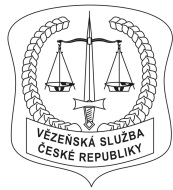 VĚZEŇSKÁ SLUŽBA ČESKÉ REPUBLIKYVěznice ZnojmoDyjská 4, poštovní přihrádka 51, 669 02 ZnojmoTel.: 515 212 111, Fax: 515 212 348, ISDS: fhmd5c7 